       КАРАР                                                                                 ПОСТАНОВЛЕНИЕ01 февраль 2022 й.                                   № 5                                01 февраля2022 г.с.СтаросеменкиноО проведении надзорно-профилактической операции «Жилище-2022» на территории сельского поселения Семенкинский  сельсовет  муниципального района Белебеевский район Республики БашкортостанВо исполнение Федерального закона от 21 декабря . № 69-ФЗ (в ред. от 22.12.2020 г.) «О пожарной безопасности», в целях повышения уровня противопожарной защиты объектов жилого сектора сельского поселения Семенкинский  сельсовет  муниципального района Белебеевский район Республики Башкортостан, недопущения случаев гибели и травмирования людей при пожарахПОСТАНОВЛЯЮ: 1. Комиссии по чрезвычайным ситуациям и обеспечению пожарной безопасности сельского поселения Семенкинский  сельсовет  муниципального района Белебеевский район Республики Башкортостан организовать и обеспечить проведение надзорно-профилактической операции «Жилище – 2022» на территории сельского поселения Семенкинский  сельсовет  муниципального района Белебеевский  район Республики Башкортостан ежемесячно с 10 по 25 число, начиная с января 2022 года. 2. Откорректировать списки малоимущих граждан, одиноких пенсионеров и инвалидов, многодетных семей. В срок до 25 апреля 2022 года провести обследования мест проживания данных категорий граждан с вручением Предложений об устранении выявленных нарушений требований пожарной безопасности и обучение мерам пожарной безопасности по месту жительства под роспись. Копии списков предоставить в Белебеевский межрайоный ОНД и ПР УНД и ПР ГУ МЧС России по РБ в срок до 25.04.2022 года.3. К проведению операции привлечь внештатных инспекторов по пожарной профилактике сельского   поселения, а также работников ведомственной и добровольной пожарной охраны в части обучения населения мерам пожарной безопасности под роспись с вручением соответствующих документов;4. Провести рейды по выявлению бесхозяйственных строений и других мест возможного проживания лиц без определенного места жительства. Принять меры к недопущению строительства жилых зданий и надворных построек с нарушениями существующих норм и правил пожарной безопасности.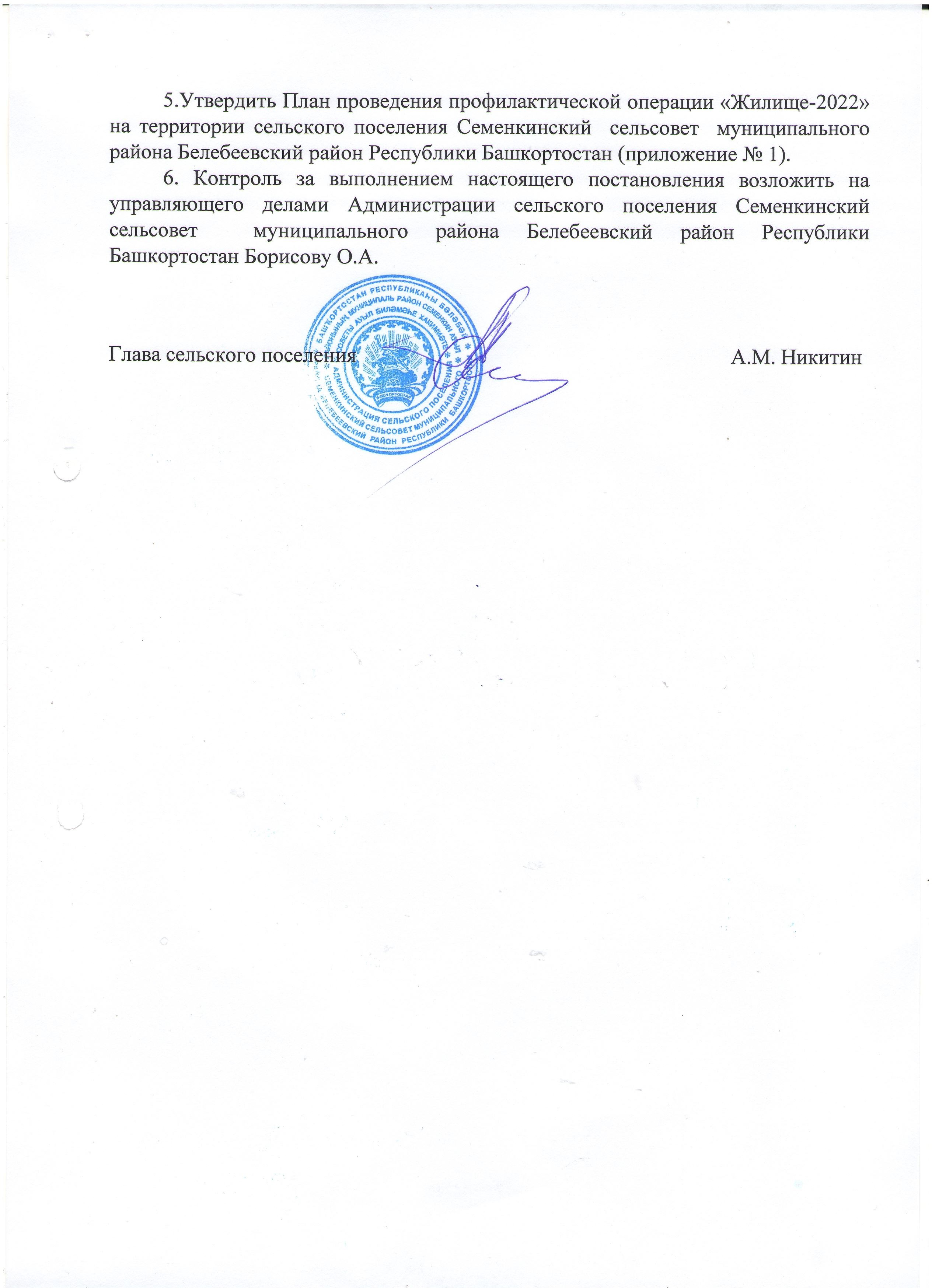 Планпроведения на территории сельского поселения Семенкинский  сельсовет муниципального района Белебеевский район РБ профилактической операции «Жилище-2021»Управляющий делами Администрации сельского поселения                                                                           О.А. БорисоваБашкортостан Республикаһы       Бәләбәй районы муниципаль районы Семенкин ауыл советы ауыл    биләмәhе Хакимиәте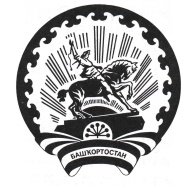 Администрация сельского поселения Семенкинский  сельсовет муниципального района Белебеевский район Республики БашкортостанУТВЕРЖДЕНпостановлением Администрации СП Семенкинский сельсовет муниципального района Белебеевский район Республики Башкортостан от 01.02.2022  № 5№п/пНаименование мероприятийСрокисполненияОтветственный исполнительОтметка о выполнении123451Принятие постановления по проведению профилактической операции «Жилище-2021» на территории сельского поселения Семенкинский  сельсовет муниципального района Белебеевский район.до 01.02.2022Администрация сельского поселения2Совместно с жилищными организациями, общественными организациями, муниципальными, ведомственными, добровольными противопожарными формированиями, органами внутренних дел и другими надзорными органами разработка детального плана организационно-практических мероприятий, направленных на профилактику пожаров в 2021 году, утверждение его соответствующим образом и обеспечение реализации в полном объеме.до 01.02.2022Администрация сельского поселения3Создание профилактических групп. Обеспечение закрепления и организация профилактических мероприятий в жилищном фонде.В обязательном порядке обеспечение взаимодействия по привлечению к данной работе добровольных пожарных команд, волонтеров, представителей общественных организаций, органов социальной защиты и внутренних дел, всех уровней, актива  сельского поселения, общественных инструкторов пожарной профилактики, старост населенных пунктов, представителей энергетических и газовых служб, специалистов печного дела, представителей Епархии, других духовных конфессий, общественных организаций и т.п.до 01.02.2022Администрация сельского поселения4Актуализация перечня многодетных семей, одиноких престарелых граждан, инвалидов, социально неблагополучных граждан, семей, относящиеся к группе риска. Перечень направить в Центр службы профилактики пожаров ГКУ Противопожарная служба РБ.до 01.02.2022Администрация сельского поселения5Сформирование перечня жилых домов с низкой пожарной устойчивостью, жилых домов, отключенных от электро-, газа и теплоснабжения, в том числе за неуплату, а также ветхих и заброшенных строений и объектов. Организовать проведение профилактической работы по данным домам совместно с представителями энергетических и газоснабжающих организаций с вручением памяток и рекомендаций под роспись, особое внимание, обратив на незаконное подключение граждан к данным сетям.до 01.02.2022Администрация сельского поселения6Составом профилактических групп, в первую очередь, проведение профилактических обходов многодетных, социально незащищенных групп населения, неблагополучных семей, семей с детьми, одиноких престарелых граждан на соответствие их жилища требованиям пожарной безопасности, в том числе обращая особое внимание на эксплуатацию электрического и газового оборудования, печного отопления и источников открытого горения, наличие и состояние автономных пожарных извещателей, также провести профилактические обходы малоэтажных зданий, имеющих низкую степень огнестойкости.На постоянной основе проводить профилактические обследования мест жительства лиц, ведущих аморальный образ жизни, в том числе с целью выявления детей, которые не посещают образовательные учреждения (школы, детские сады), или находятся на попечительстве у престарелых граждан.ежеквартальноАдминистрация сельского поселения, Комиссия по делам несовершеннолетних и защите их прав, ГКУ Противопожарная служба РБ,Белебеевский межрайонный ОНД и ПР УНД и ПР ГУ МЧС России по РБ 7При ухудшении пожарной обстановки проведение внеочередных заседаний комиссии по предупреждению и ликвидации чрезвычайных ситуаций и обеспечению пожарной безопасности, в том числе с рассмотрением вопроса о введении на соответствующих территориях особого противопожарного режима.В течение2022 годаКЧС и ОПБ Администрация сельского поселения8Контроль соблюдения запрета на разведение костров, сжигание мусора и растительности на территории общего пользования, населенных пунктах, лесах пригородной зоны и садовых товариществах. Направление документов в Административную комиссию  МР Белебеевский район.В течение годаАдминистрация сельского поселения9Проведение разъяснительной работы среди населения на сходах граждан по месту жительства по изучению правил противопожарного режима (Постановление Правительства РФ от 16.09.2020 г. №1479), с привлечением работников (сотрудников) подразделений федеральной противопожарной службы и ГКУ Противопожарная служба РБ.В течение годаАдминистрация сельского поселения10Проведение дополнительных проверок работоспособности противопожарных водоисточников, в том числе пирсов, состояния подъездных путей к ним.В течение годаАдминистрация сельского поселения11Введение на подведомственных территориях особого противопожарного режима с запретом применения открытого огня, сжигания мусора в населенных пунктах и прилегающих территориях в период проведения VI Всемирной фольклориады на территории Республики Башкортостан.II-III квартал 2022 годаАдминистрация сельского поселения12Организация, избрание, обучение и работы старост в сельских населенных пунктах с принятием соответствующих нормативно-правовых актов, наделив их полномочиями по осуществлению предупреждений и профилактики пожаров.до 01.02.2022Администрация сельского поселения13Содержание  пожарной техники добровольных пожарных команд в отапливаемых помещениях в зимнее время.Январь-апрель, сентябрь- декабрь 2022 годаАдминистрация сельского поселения14Обеспечение наружного освещения территории населенных пунктов в темное время суток в местах размещения пожарных гидрантов, наружных пожарных лестниц и мест размещения пожарного инвентаря, беспрепятственный проезд пожарно-спасательной техники к населенным пунктам и внутри населенных пунктов, к зданиям (сооружениям), противопожарному водоснабжению, обеспечить их очистку от снега и льда.В течение годаАдминистрация сельского поселения